A vázszerkezet (fa, vasbeton, acél) kitöltőfalát a vázzal szorosan építsék össze, a legfelső sort ékeljék ki (ne mozdulhasson el, és hézagmentesen csatlakozzon.Párkányt, és egyéb tagozatot úgy kell kifalazni, (faragott téglával), hogy a vakolat vastagsága legfeljebb 3 cm legyen. Nagy kiülésű párkányt (ha előfalazni már nem lehet, mert kibillen) a teherhordó szerkezethez kötött rabicból kell készíteni.A kerámia, tufabeton és gázszilikát kézi falazóelemekből (falazóblokkokból)készült falakban a függőleges vájatokat "habarcsdugóval" töltsék ki.Ez alól kivételt képeznek a nútolt falazóblokkok, ahol a függőleges hézagba nem kell habarcsot tenni az esetben, ha az illeszkedés a gyári nútokkal történik.A falazat indítósorában először a falvégekre, csatlakozásokra, falsarkokra kerülő kézielemeket helyezzék el, majd osszák ki a közöttük lévő távolságra kerülő elemeket. A teherhordó falakhoz fél-, egyéb falakhoz negyed-elemnél kisebbet nem szabad felhasználni. A darabolást célszerűen fűrésszel, vágókoronggal lehet elvégezni munkapadon.A falazott szerkezetek és rabicok minőségi osztályozástól független minőségi követelményei(MSZ 04-803-1:1990)É 45/2 táblázatA tégla-, kézi blokk- és rabicfalak minőségi osztályozástól függő minőségi követelményei (MSZ 15023:1987, MSZ 04-803-1:1990)É 45/3 táblázat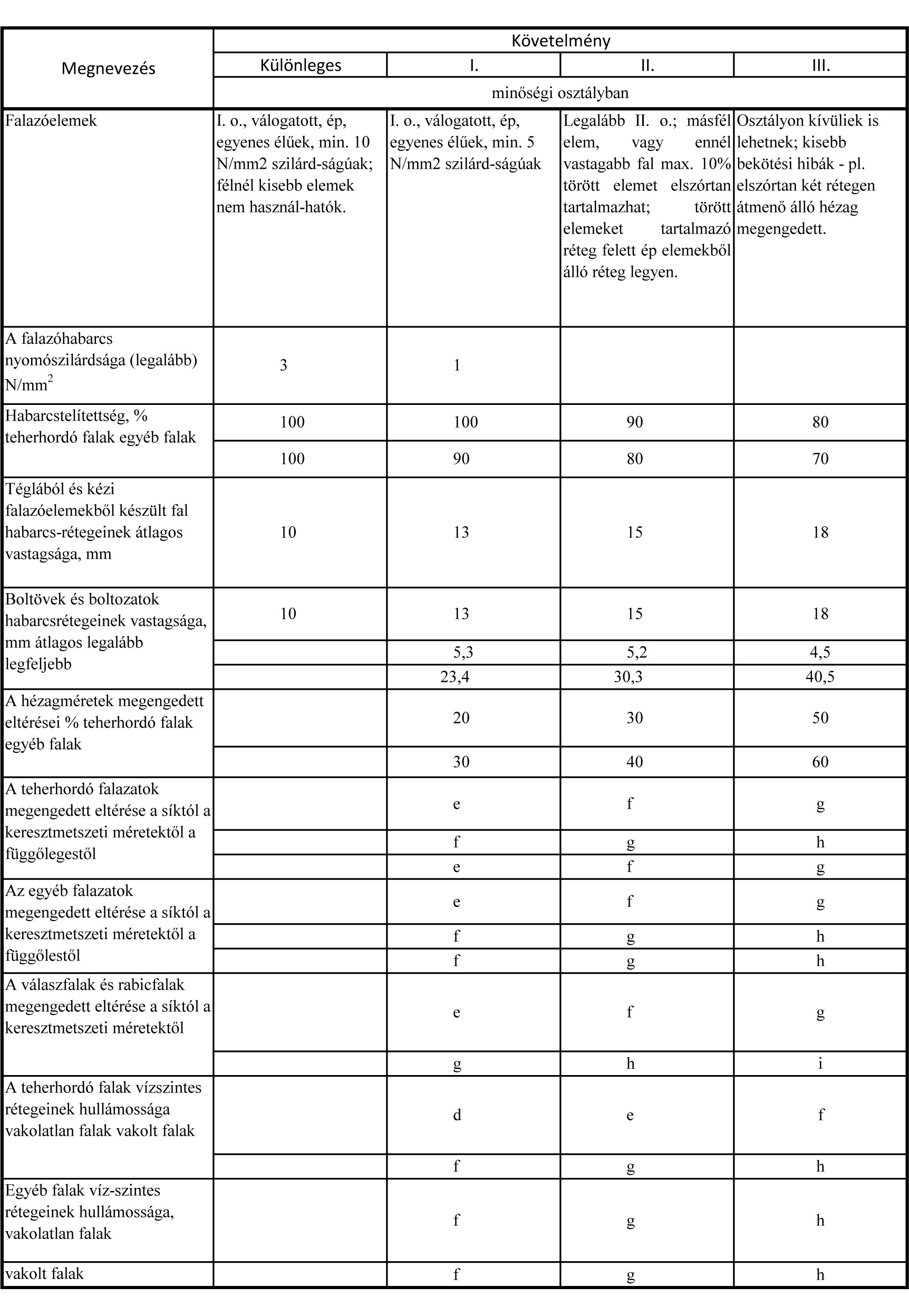 A szerkezet megnevezéseKövetelményFalazott szerkezetek és rabicokFeleljenek meg a tervdokumentáció előírásainak.Teherhordó falakFeleljenek meg az MSZ 15023 előírásainak.Fagynak kitett szerkezetekAnyaguk fagyálló legyen.Egyszerű falazott kéményekTerv szerinti helyzetűek, keresztmetszetűek és kialakításúak legyenek. Értelemszerűen feleljenek meg az MSZ 04-82/1, továbbá az MSZ 04-82/2, az MSZ 04-82/3, vagy az MSZ 04-82/4 előírásainak.VálaszfalakFeleljenek meg az MSZ 04-341/1 szerinti, továbbá a különleges - pl. tűzbiztonsági, hanggátlási - előírásoknak.RabicokSzilárdak, merevek, a dinamikus hatásoknak ellenállóak legyenek.